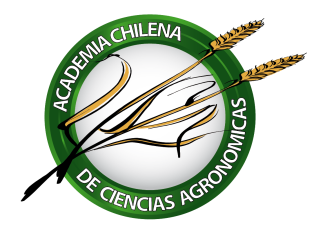 ACTA ASAMBLEA EXTRAORDINARIAFecha: 		12 de diciembre 2018Hora: 			A partir 21:00 horasLugar: 		Estadio CroataPreside: 		Edmundo AcevedoSecretaría: 	Francisco BrzovicCONTENIDOS DEL ACTAASISTENCIA	1TABLA	1DESARROLLO	21.	Discurso del Presidente Dr. Edmundo Acevedo	22.	Entrega de medallas a académicos recientemente incorporados	23.	Cena de Camaradería	2ANEXO: DISCURSO DEL PRESIDENTE DE LA ACADEMIA CHILENA DE CIENCIAS AGRONÓMICAS	3ASISTENCIAAsisten: Edmundo Acevedo y familia, Francisco Brzovic y esposa, Alberto Cubillos y esposa, Felipe de Solminihac, Gonzalo Gil y esposa, Nícolo Gligo, Juan Izquierdo y esposa, Bernardo Latorre y esposa, Orlando Morales, Alfredo Olivares, Andrés Schwember y esposa, Paola Silva y esposo, Eduardo Venezian, Alejandro Violic y esposa y Claudio Wernli y esposa. Se excusan: Fernando Bas, Raúl Cañas, Julio Kalazic, Levi Mansur, Gloria Montenegro, Carlos Muñoz, Rafael Novoa, Philippo Pszczolkowski, Marlene Rosales, Pedro Undurraga, José Antonio Yuri.TABLA1. Discurso del Presidente.2. Entrega medallas a académicos recientemente incorporados.3. Cena de camaradería.DESARROLLODiscurso del Presidente Dr. Edmundo AcevedoEl Presidente Acevedo inicia su breve discurso – que se anexa a esta acta – recordando que en este año se cumplieron 10 años de la creación de la Academia y realiza un sentido reconocimiento a su fundador Don Ruy Barbosa Popolizio. El Presidente también rinde un homenaje a los académicos que han fallecido y recuerda, además de a don Ruy Barbosa, a don Sergio Bonilla Espíndola, don Sergio Daneri Novoa, don Roberto González Rodríguez, don Patricio Malagamba Stiglich y don Francisco González del Río.En este marco y en esta misma línea se pronunciaron el Vicepresidente Felipe de Solminihac y el Director y primer Secretario de la Academia, Alejandro Violic.En otra parte de su discurso, Edmundo Acevedo, recuerda las incorporaciones a la Academia en el curso de 2018: Marina Irma Gambardella Casanova, Alfredo Gerardo Olivares Espinoza, Dante Eduardo Pinochet Tejos, Inés Marlene Rosales Villavicencio, Andrés Ricardo Schwember Neira y Paola del Carmen Silva Candia.Entrega de medallas a académicos recientemente incorporadosEl Presidente hizo entrega de medallas a los nuevos académicos y académica presentes en la Asamblea, los señores Alfredo Olivares Espinoza y Andrés Schwember Neira y la señora Paola Silva Candia.Cena de CamaraderíaLos académicos y la académica presentes, junto con sus cónyuges y familiares, compartieron la cena. Algunos de los presentes hicieron breves intervenciones sobre temas del interés de los presentes.fbpVersión 09/03/2019ANEXO: DISCURSO DEL PRESIDENTE DE LA ACADEMIA CHILENA DE CIENCIAS AGRONÓMICASEstimados Académicos y AcadémicasDistinguidas señoras y señores que nos acompañanEste año se cumplen diez años de la creación de la Academia Chilena de Ciencias Agronómicas. No podemos dejar de recordar a quien tuviera la capacidad de llevar esta idea adelante y hacerla realidad. Un Agrónomo sobresaliente, me refiero a Don Ruy Barbosa Popolizio, quien junto a otros Académicos Fundadores establecieron las bases de una Academia que ha operado ininterrumpidamente desde su creación y que promete seguir operando.La Academia se ha esforzado por incorporar miembros del más alto nivel, lo que se ha reflejado en las charlas de incorporación. Tiene miembros a lo largo de todo el país, desde Arica a Punta Arenas, tiene un sitio WEB actualizado permanentemente, al que quienquiera tiene acceso y un reglamento impecable para su funcionamiento. Prácticamente todos los Académicos han presentado charlas y estas son públicas. El grado de rigurosidad, sin duda, fue impuesto por los socios fundadores y esperamos se mantenga a futuro.Selecciona a sus miembros exclusivamente en base a mérito, siendo así un mosaico de ideologías, lo que aplaudimos. Somos 48 en total pero ya algunos han partido. Reciban ellos este reconocimiento y homenaje:Ruy Barbosa PopolizzioSergio Bonilla EspíndolaSergio Daneri Novoa Roberto González Rodríguez 
Patricio Malagamba StiglichFrancisco Javier González del RíoAyer iluminaban nuestras salas y reuniones, hoy forman parte de nuestro más sentido recuerdo. Todos ellos hombres de primera línea. Corresponde en esta oportunidad entregar la medalla de pertenencia a la Academia a:- Marina Irma Gambardella Casanova - No. 13- Alfredo Gerardo Olivares Espinoza - No. 4- Dante Eduardo Pinochet Tejos - Correspondiente- Inés Marlene Rosales Villavicencio - No. 9- Andrés Ricardo Schwember Neira - No. 47- Paola del Carmen Silva Candia - No. 48Todos estos nuevos miembros tienen excelentes antecedentes y la Academia espera que sabrán llevarla adelante a futuro.Que tengan una feliz cenaEdmundo Acevedo Hinojosa Presidente12 de Diciembre de 2018 